PATVIRTINTAKlaipėdos Vydūno gimnazijos direktoriaus 2021 m. balandžio 30 d. įsakymu Nr. V1-65KLAIPĖDOS VYDŪNO GIMNAZIJOSASMENS DUOMENŲ SAUGUMO PAŽEIDIMŲ POLITIKAI SKYRIUSBENDROSIOS NUOSTATOSKlaipėdos Vydūno gimnazijos (toliau – Gimnazija arba Duomenų valdytojas) asmens duomenų saugumo pažeidimų politikos (toliau – Politika) tikslas – nustatyti asmens duomenų saugumo pažeidimo Gimnazijoje, pranešimų kompetentingai priežiūros institucijai (o tam tikrais atvejais ir duomenų subjektams) apie juos ir dokumentavimo tvarką siekiant įgyvendinti atskaitomybės principą.Ši politika visais atvejais taikoma Gimnazijos vykdomoje veikloje ir yra privaloma visiems Gimnazijos darbuotojams.Šioje Politikoje vartojamos sąvokos atitinka apibrėžimus, nustatytus Lietuvos Respublikos įstatymuose ir Europos Sąjungos teisės aktuose.Politikoje vartojamos sąvokos:              4.1. Asmens duomenys – bet kokia informacija apie fizinį asmenį, kurio tapatybė nustatyta arba kurio tapatybę galima nustatyti (pvz.: vardas ir pavardė, asmens identifikavimo numeris, buvimo vietos duomenys ir interneto identifikatorius arba vienas ar keli to fizinio asmens fizinės, fiziologinės, genetinės, psichinės, ekonominės, kultūrinės ar socialinės tapatybės požymiai).              4.2. Saugumo pažeidimas – asmens duomenų saugumo pažeidimas, dėl kurio netyčia arba neteisėtai sunaikinami, prarandami, pakeičiami, be leidimo atskleidžiami, persiųsti, saugomi arba kitaip tvarkomi asmens duomenys arba prie jų be leidimo gaunama prieiga.              4.3. Duomenų subjektas – fizinis asmuo, kurio asmens duomenis Gimnazija tvarko.	4.4. Duomenų tvarkymas – bet kokia automatizuotomis arba neautomatizuotomis priemonėmis su asmens duomenis ar asmens duomenų rinkiniais atliekama operacija ar operacijų seka, kaip antai rinkimas, įrašymas, rūšiavimas, sisteminimas, saugojimas, adaptavimas ar keitimas, išgava, susipažinimas, naudojimas, atskleidimas persiunčiant, platinant ar kitu būdu sudarant galimybę jais naudotis, taip pat sugretinimas ar sujungimas su kitais duomenimis, apribojimas, ištrynimas arba sunaikinimas.4.5. Duomenų tvarkytojas – fizinis arba juridinis asmuo, valdžios institucija, agentūra ar kita įstaiga, kuri Duomenų valdytojo vardu tvarko asmens duomenis.4.6. Priežiūros institucija – Valstybinė duomenų apsaugos inspekcija (toliau -  VDAI).4.7. Reglamentas – 2016 m. balandžio 27 d. Europos Parlamento ir Tarybos reglamentas (ES) 2016/679 dėl fizinių asmenų apsaugos tvarkant asmens duomenis ir dėl laisvo tokių duomenų judėjimo ir kuriuo panaikinama Direktyva 95/46/EB (Bendrasis duomenų apsaugos reglamentas).II SKYRIUSASMENS DUOMENŲ TVARKYMO SAUGUMASGimnazija, taikydama tinkamas technines ir organizacines priemones, užtikrina, kad asmens duomenys būtų tvarkomi tokiu būdu, kad būtų užtikrintas asmens duomenų saugumas, įskaitant apsaugą nuo neteisėto duomenų tvarkymo ir atsitiktinio sunaikinimo, sugadinimo ar praradimo.Gimnazija, atsižvelgdama į techninių galimybių išsivystymo lygį Gimnazijoje, įgyvendinimo sąnaudas bei duomenų tvarkymo pobūdį, aprėptį, kontekstą ir tikslus, taip pat duomenų tvarkymo keliamus įvairios tikimybės ir rimtumo pavojus fizinių asmenų teisėms ir laisvėms, įgyvendina tinkamas technines ir organizacines priemones, kad būtų užtikrintas pavojų atitinkančio lygio saugumas, įskaitant, jei reikia:6.1. pseudonimų suteikimą asmens duomenims ir jų šifravimą;6.2. gebėjimą užtikrinti nuolatinį duomenų tvarkymo sistemų ir paslaugų konfidencialumą, vientisumą, prieinamumą ir atsparumą;6.3. gebėjimą laiku atkurti sąlygas ir galimybes naudotis asmens duomenimis fizinio ar techninio incidento atveju;6.4. reguliarių techninių ir organizacinių priemonių, kuriomis užtikrinamas duomenų tvarkymo saugumas, tikrinimo, vertinimo ir veiksmingumo vertinimo procesą;6.5. kitas Gimnazijos ir konkrečių informacijos sistemų naudojimo tvarkas, numatančias asmens duomenų privatumo užtikrinimo ir informacinės saugos priemones.7. Nustatydama tinkamo lygio saugumą, Gimnazija įvertina pavojus, kurie gali kilti dėl asmens duomenų tvarkymo, visų pirmiausia dėl tvarkomų asmens duomenų sunaikinimo, praradimo, pakeitimo, atskleidimo ar neteisėtos prieigos prie jų.III SKYRIUSDUOMENŲ SAUGUMO PAŽEIDIMŲ KLASIFIKAVIMAS Saugumo  pažeidimai, kurie yra skirstomi pagal tris informacijos saugumoprincipus, gali būti klasifikuojami į:      Konfidencialumo pažeidimas – kai yra be leidimo (nesankcionuotai) ar neteisėtaiatskleidžiami asmens duomenys arba gaunama prieiga prie jų; Prieinamumo pažeidimas – kai netyčia arba neteisėtai prarandama prieiga prieduomenų arba sunaikinami visi duomenys; Vientisumo pažeidimas – kai asmens duomenys pakeičiami be leidimo(nesankcionuotai) ar netyčiniais naudotojų veiksmais.Priklausomai nuo aplinkybių, Pažeidimas tuo pat metu gali sietis su asmens duomenų konfidencialumu, prieinamumu ir vientisumu, taip pat su kuriuo nors jų deriniu.IV SKYRIUSREAGAVIMAS Į SAUGUMO PAŽEIDIMUSKiekvienas Gimnazijos darbuotojas, įtaręs, supratęs ar sužinojęs, jog buvo padarytas ar įvykęs saugumo pažeidimas, nedelsiant apie tokį pažeidimą privalo informuoti Gimnazijos vadovo paskirtą už saugumo pažeidimų tyrimą atsakingą darbuotoją.Už saugumo pažeidimų tyrimą atsakingas darbuotojas:privalo imtis visų reikiamų techninių ir organizacinių saugumo priemonių, kad nedelsiant būtų nustatyta, ar buvo padarytas/įvyko saugumo pažeidimas, ar nebuvo. Tais atvejais, kai šis darbuotojas negali identifikuoti, ar buvo padarytas/įvyko saugumo pažeidimas, šiam klausimui išspręsti turi būti inicijuotas kompetentingos komisijos sudarymas;turi įvertinti riziką, kurią gali patirti Gimnazija, duomenų subjektai bei kiti susiję asmenys;privalo nedelsiant imtis visų įmanomų techninių ir organizacinių saugumo priemonių, kad būtų suvaldytas saugumo pažeidimas ir sumažinti neigiami padariniai;apie saugumo pažeidimą, tame tarpe ir dar neįvykusį o tik galimą, privalo nedelsiant informuoti įstaigos vadovą. Gimnazijos vadovas arba jo įgaliotas asmuo privalo informuoti kompetentingą priežiūros instituciją, VDAI (o tam tikrais atvejais ir duomenų subjektus) apie saugumo pažeidimą Politikos 13 ir 19 punktuose nustatyta tvarka.V SKYRIUSPRANEŠIMAS DUOMENŲ SUBJEKTUI APIE ASMENS DUOMENŲ SAUGUMO PAŽEIDIMĄSaugumo pažeidimo atveju Gimnazijos vadovas arba jo įgaliotas asmuo nepagrįstai nedelsdamas ir, jei įmanoma, praėjus ne daugiau nei 72 valandoms nuo tada, kai už duomenų saugumo tyrimą atsakingas darbuotojas sužinojo apie saugumo pažeidimą, apie tai praneša priežiūros institucijai (VDAI) 1 priedas.Išimtiniais atvejais, kai Gimnazijos vadovas ir už duomenų saugumo pažeidimų tyrimą atsakingas darbuotojas, įvertinę (galimo) saugumo pažeidimo pobūdį ir keliamą riziką, nusprendžia, kad saugumo pažeidimas nekelia ir ateityje nesukels pavojaus duomenų subjektų teisėms ir laisvėms, apie tokį saugumo pažeidimą galima ir nepranešti.Jeigu priežiūros institucijai apie saugumo pažeidimą nepranešama per 72 valandas nuo tada, kai įstaiga sužinojo apie saugumo pažeidimą, prie pranešimo turi būti pridedamos vėlavimo priežastys.Politikos 13 punkte nurodytame pranešime apie saugumo pažeidimą turi būti bent:Aprašytas saugumo pažeidimo pobūdis, įskaitant, jeigu įmanoma, atitinkamųduomenų subjektų kategorijas ir apytikslį skaičių, taip pat atitinkamų asmens duomenų įrašų kategorijas ir apytikslį skaičių;Nurodyta duomenų subjekto paskirto atsakingo Gimnazijos darbuotojo, galinčiosuteikti daugiau informacijos, vardas bei pavardė ir kontaktiniai duomenys;Aprašytos tikėtinos saugumo pažeidimo pasekmės;Aprašytos priemonės, kurių ėmėsi arba pasiūlė imtis Gimnazija, kad būtų pašalintassaugumo pažeidimas, įskaitant, kai tinkama, priemones galimoms neigiamoms jo pasekmėms sumažinti.Jeigu visos 16 punkte nurodytos informacijos Gimnazija negali pateikti priežiūros institucijai  pranešimo pateikimo metu, informacija apie saugumo pažeidimą toliau nepagrįstai nedelsiant gali būti teikiama etapais. Informacijos teikimas etapais yra pateisinamas sudėtingesnių pažeidimų atveju (pvz. kai kuriems kibernetinio saugumo incidentams), kai gali būti reikalingas nuodugnus tyrimas, siekiant išsamiai nustatyti saugumo pažeidimo pobūdį ir tai, kokiu mastu asmens duomenys buvo pažeisti.Pateikusi pradinį pranešimą Gimnazija bet kuriuo metu gali informuoti priežiūros instituciją (VDAI) apie tolesniame tyrime atskleistus įrodymus, jog jokio saugumo pažeidimo faktiškai nebuvo. Tokiu atveju ši papildoma informacija yra įtraukiama į pradinę informaciją, kuri jau buvo pateikta priežiūros institucijai, ir incidentas atitinkamai nėra laikomas saugumo pažeidimu.VI SKYRIUSPRANEŠIMAS DUOMENŲ SUBJEKTUI APIE ASMENS DUOMENŲ SAUGUMO PAŽEIDIMĄTais atvejais, kai dėl saugumo pažeidimo gali kilti didelis pavojus duomenų subjektų teisėms ir laisvėms, Gimnazijos vadovas ar jo įgaliotas asmuo, nepagrįstai nedelsdamas turi pranešti apie tokį saugumo pažeidimą ir patiems duomenų subjektams, kad šie galėtų imtis visų įmanomų priemonių apsisaugoti nuo padarinių.Politikos 19 punkte nurodytame pranešime duomenų subjektams aiškia ir paprasta kalba aprašomas saugumo pažeidimo pobūdis ir pateikiama bent Politikos 16.2 – 16.4. punktuose nurodyta informacija ir priemonės.Politikos 19 punkte nurodyto pranešimo duomenų subjektams nereikalaujama, jeigu įvykdytos bet kurios toliau nurodytos sąlygos:Gimnazija įgyvendino tinkamas technines ir organizacines apsaugos priemones ir tos priemonės taikytos asmens duomenims, kuriems saugumo pažeidimas turėjo poveikio, visų pirma tas priemones, kuriomis užtikrinama, kad neturint leidimo susipažinti su asmens duomenimis nebūtų galimybės juos panaudoti; Gimnazija toliau ėmėsi priemonių, kuriomis užtikrinama, kad nebegalėtų kilti didelis pavojus duomenų subjektų teisėms ir laisvėms;Tai pareikalautų neproporcingai daug pastangų. Tokiu atveju apie tai paskelbiama viešai (pavyzdžiui, naujienų portale, Gimnazijos internetiniame puslapyje ar kitomis žiniasklaidos formomis) arba darbuotojui informuoti taikoma panaši priemonė, kuria duomenų subjektai būtų informuojami taip pat efektyviai (pavyzdžiui, el. paštu ar trumposiomis SMS žinutėmis).Jeigu Gimnazija dar nėra pranešusi duomenų subjektams apie saugumo pažeidimą, tačiau priežiūros institucija, apsvarsčiusi, kokia yra tikimybė, kad dėl saugumo pažeidimo kils didelis pavojus, pareikalauja tai padaryti, Gimnazija praneša duomenų subjektams 19 punkte nustatyta tvarka.VII SKYRIUSSAUGUMO PAŽEIDIMŲ DOKUMENTAVIMASVisi Pažeidimai, nepriklausomai nuo to, ar apie juos buvo pranešta VDAI, ar ne, registruojami asmens duomenų saugumo pažeidimų registravimo žurnale (toliau – Žurnalas). Informacija apie Pažeidimą į Žurnalą įvedama nedelsiant, kai tik nustatomas Pažeidimo faktas ir įvertinama rizika (per 5 darbo dienas). Žurnale esanti informacija papildoma ir (ar) koreguojama.Prie kiekvieno saugumo pažeidimo kortelės turi būti pridedama įvykusio saugumo pažeidimo analizė, kurioje nurodomi veiksmais, kuriuos vykdant siekiama išvengti analogiškų saugumo pažeidimų ateityje.Žurnale nurodoma:Visi su Pažeidimu susiję faktai – Pažeidimo priežastis, kas įvyko ir kokie asmens duomenys pažeisti;Pažeidimo poveikis ir pasekmės;Taisomieji veiksmai (techninės priemonės), kurių buvo imtasi;Priežastys dėl su Pažeidimu susijusių sprendimų priėmimo;Pranešimo VDAI pateikimo vėlavimo priežastys (jeigu Pranešimą vėluojama pateiktiar Pranešimas teikiamas etapas);Informacija, susijusi su pranešimu duomenų subjektui;Kita reikšminga informacija susijusi su Pažeidimu.Žurnalas tvarkomas raštu, įskaitant elektroninę formą, ir saugomas 3 (tris) metus pagal patvirtintą dokumentų saugojimo tvarką.VIII SKYRIUSATSAKOMYBĖJei dėl saugumo pažeidimo laiku nesiimama tinkamų priemonių, duomenų subjektai gali patirti materialinę ar nematerialinę žalą, pavyzdžiui, prarasti savo asmens duomenų kontrolę, patirti teisių apribojimą, diskriminaciją, gali būti pavogta ar suklastota asmens tapatybė, jam padaryta finansinių nuostolių, neleistinai atstatyta pradinė informacija panaikinus pseudonimiaciją, gali būti pakenkta jo reputacijai, prarastas asmens duomenų, kurie saugomi profesine paslaptimi, konfidencialumas arba padaryta kita ekonominė ar socialinė žala atitinkamam fiziniam asmeniui.Gimnazijoje nustatytų taisyklių, nustatančių reagavimo į saugumo pažeidimus nesilaikymas yra laikomas darbo tvarkos pažeidimu, už kurį darbuotojui gali būti taikoma atsakomybė.Darbuotojams, kurie pažeidžia Reglamentą ar kitus teisės aktus, reglamentuojančius reagavimo į saugumo pažeidimus taisykles, gali būti taikomos minėtuose teisės aktuose numatytos atsakomybės priemonės.IX SKYRIUSBAIGIAMOSIOS NUOSTATOSŠios Politikos laikymosi stebėsena ir kontrolė atliekama nuolat.Nustačius šios politikos pažeidimą, nedelsiant atliekamas pažeidimo aplinkybių, priežasčių bei pasekmių tyrimas ir neigiamų pasekmių šalinimas, taip pat imamasi neatidėliotinų priemonių, kad tokie pažeidimai nepasikartotų ateityje.Ši politika Peržiūrima ne rečiau kaip kartą per 2 (du) metus arba atitinkamoms institucijoms, kaip kad VDAI priėmus naujus reglamentuojančius teisės aktus.Ši Politika taikoma nuo jos patvirtinimo datos.Ši Politika gali būti pakeista ar panaikinta bet kuriuo atskiru gimnazijos direktoriaus įsakymu.Darbuotojai supažindinami su šia Politika pasirašytinai ir tuo įsipareigoja laikytis šioje Politikoje nurodytų taisyklių.                               ______________________________________.Klaipėdos Vydūno gimnazijos asmens duomenų saugumo pažeidimų politikos1 priedas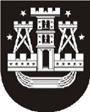 KLAIPĖDOS VYDŪNO GIMNAZIJASavivaldybės biudžetinė įstaiga, Sulupės g. 26, LT-93219 Klaipėda, tel./faks. – (8 46) 41 10 05, el. p. – rastine@vyduno.lt. Duomenys kaupiami ir saugomi juridinių asmenų registre, kodas 190910382________________________________________________________________________________Valstybinei duomenų apsaugos inspekcijai PRANEŠIMAS APIE ASMENS DUOMENŲ SAUGUMO PAŽEIDIMĄ________ Nr. ___________(data)        (rašto numeris)1.1.	 Asmens duomenų saugumo pažeidimo data ir laikas:Asmens duomenų saugumo pažeidimo:Data ______________ Laikas __________Asmens duomenų saugumo pažeidimo nustatymo:Data ______________ Laikas __________1.2.	 Asmens duomenų saugumo pažeidimo vieta (pažymėti tinkamą (-us):	Informacinė sistema	Duomenų bazė	Tarnybinė stotis	Internetinė svetainė	Debesų kompiuterijos paslaugos	Nešiojami / mobilus įrenginiai	Neautomatiniu būdu susistemintos bylos (archyvas)	Kita ___________________________________________________________________1.3.	 Asmens duomenų saugumo pažeidimo aplinkybės (pažymėti tinkamą (-us):	Asmens duomenų konfidencialumo praradimas (neautorizuota prieiga ar atskleidimas)	Asmens duomenų vientisumo praradimas (neautorizuotas asmens duomenų pakeitimas)	Asmens duomenų prieinamumo praradimas (asmens duomenų praradimas, sunaikinimas)1.4.	 Apytikslis duomenų subjektų, kurių asmens duomenų saugumas pažeistas, skaičius:_____________________________________________________________________________1.5.	 Duomenų subjektų, kurių asmens duomenų saugumas pažeistas, kategorijos (atskiriamos pagal jai būdingą požymį):__________________________________________________________________________________________________________________________________________________________1.6.	 Asmens duomenų, kurių saugumas pažeistas, kategorijos (pažymėti tinkamą (-as):	Asmens tapatybę patvirtinantys asmens duomenys (vardas, pavardė, amžius, gimimo data, lytis ir kt.):__________________________________________________________________________________________________________________________________________________________	Specialių kategorijų asmens duomenys (duomenys, atskleidžiantys rasinę ar etninę kilmę, politines pažiūras, religinius ar filosofinius įsitikinimus, ar narystę profesinėse sąjungose, genetiniai duomenys, biometriniai duomenys, sveikatos duomenys, duomenys apie lytinį gyvenimą ir lytinę orientaciją):__________________________________________________________________________________________________________________________________________________________	Duomenys apie apkaltinamuosius nuosprendžius ir nusikalstamas veikas:__________________________________________________________________________________________________________________________________________________________	Prisijungimo duomenys ir (ar) asmens identifikaciniai numeriai (pavyzdžiui, asmens kodas, mokėtojo kodas, slaptažodžiai):__________________________________________________________________________________________________________________________________________________________	Kiti: _______________________________________________________________________________________________________________________________________________________________________________________________________________________________________	Nežinomi (pranešimo teikimo metu)1.7.	 Apytikslis asmens duomenų, kurių saugumas pažeistas, skaičius:_____________________________________________________________________________1.8.	Kita duomenų valdytojo nuomone reikšminga informacija apie asmens duomenų saugumo pažeidimą:_________________________________________________________________________________________________________________________________________________________________________________________________________________________________________________________________________________________________________________________________________________________________________________________________2.1.	 Konfidencialumo praradimo atveju:	Asmens duomenų išplitimas labiau nei yra būtina ir duomenų subjekto kontrolės praradimas savo asmens duomenų atžvilgiu (pavyzdžiui, asmens duomenys išplito internete)	Skirtingos informacijos susiejimas (pavyzdžiui, gyvenamosios vietos adreso susiejimas su asmens buvimo vieta realiu laiku)	Galimas panaudojimas kitais, nei nustatytais ar neteisėtais tikslais (pavyzdžiui, komerciniais tikslais, asmens tapatybės pasisavinimo tikslu, informacijos panaudojimo prieš asmenį tikslu)	Kita______________________________________________________________________________________________________________________________________________________________________________________________________________________________________________________________________________________________________________________________________________________________________________________________________________________________________________________________________________2.2.	 Vientisumo praradimo atveju:	Pakeitimas į neteisingus duomenis dėl ko asmuo gali netekti galimybės naudotis paslaugomis 	Pakeitimas į galiojančius duomenis, kad asmens duomenų tvarkymas būtų nukreiptas (pavyzdžiui, pavogta asmens tapatybė susiejant vieno asmens identifikuojančius duomenis su kito asmens biometriniais duomenimis)	Kita______________________________________________________________________________________________________________________________________________________________________________________________________________________________________________________________________________________________________________________________________________________________________________________________________________________________________________________________________________2.3.	 Duomenų prieinamumo praradimo atveju:	Dėl asmens duomenų trūkumo negalima teikti paslaugų (pavyzdžiui, administracinių procesų sutrikdymas, dėl ko negalima prieiti, pavyzdžiui, prie asmens sveikatos istorijų ir teikti pacientams sveikatos paslaugų, arba įgyvendinti duomenų subjekto teises)	Dėl klaidų asmens duomenų tvarkymo procesuose negalima teikti tinkamos paslaugos (pavyzdžiui, asmens sveikatos istorijoje neliko informacijos apie asmens alergijas, tam tikra informacija iš mokesčių deklaracijos išnyko, dėl ko negalima tinkamai apskaičiuoti mokesčių ir pan.)	Kita______________________________________________________________________________________________________________________________________________________________________________________________________________________________________________________________________________________________________________________________________________________________________________________________________________________________________________________________________________2.4.	 Kita:_________________________________________________________________________________________________________________________________________________________________________________________________________________________________________________________________________________________________________________________________________________________________________________________________3.1.	 Taikytos priemonės siekiant sumažinti poveikį duomenų subjektams:__________________________________________________________________________________________________________________________________________________________________________________________________________________________________________________________________________________________________________________________________________________________________________________________________________________________________________________________________3.2.	 Taikytos priemonės siekiant pašalinti asmens duomenų saugumo pažeidimą:_________________________________________________________________________________________________________________________________________________________________________________________________________________________________________________________________________________________________________________________________________________________________________________________________3.3.	 Taikytos priemonės siekiant, kad pažeidimas nepasikartotų:_________________________________________________________________________________________________________________________________________________________________________________________________________________________________________________________________________________________________________________________________________________________________________________________________3.4.	 Kita:__________________________________________________________________________________________________________________________________________________________________________________________________________________________________________________________________________________________________________________________________________________________________________________________________________________________________________________________________________________________________________________________________________________________________________________________________________________________________________________________________________________________________________________________________________________________________________________________________5.1.	 Duomenys apie informavimo faktą:	Taip, duomenų subjektai informuoti (nurodoma data) _______________________________	Ne, bet jie bus informuoti (nurodoma data) _______________________________________	Ne 5.2.	 Duomenų subjektų, kurių asmens duomenų saugumas pažeistas, neinformavimo priežastys:	Ne, nes nekyla didelis pavojus duomenų subjektų teisėms ir laisvėms (nurodoma kodėl) _______________________________________________________________________________________________________________________________________________________________________________________________________________________________________	Ne, nes įgyvendintos tinkamos techninės ir organizacinės priemonės, užtikrinančios, kad asmeniui, neturinčiam leidimo susipažinti su asmens duomenimis, jie būtų nesuprantami (nurodomos kokios)_______________________________________________________________________________________________________________________________________________________________________________________________________________________________________	Ne, nes įgyvendintos tinkamos techninės ir organizacinės priemonės, užtikrinančios, kad nekiltų didelis pavojus duomenų subjektų teisėms ir laisvėms (nurodomos kokios) ___________________________________________________________________________________________________________________________________________________________________________________________________________________________________________	Ne, nes tai pareikalautų neproporcingai daug pastangų ir apie tai viešai paskelbta (arba taikyta panaši priemonė) (nurodoma kada ir kur paskelbta informacija viešai arba jei taikyta kita priemonė, nurodoma kokia ir kada taikyta)_______________________________________________________________________________________________________________________________________________________________________________________________________________________________________	Ne, nes dar neidentifikuoti duomenų subjektai, kurių asmens duomenų saugumas pažeistas_______________________________________________________________________________________________________________________________________________________________________________________________________________________________________5.3.	Informacija, kuri buvo pateikta duomenų subjektams (gali būti pridėtas pranešimo duomenų subjektui kopija):_______________________________________________________________________________________________________________________________________________________________________________________________________________________________________5.4.	 Būdas, kokiu duomenų subjektai buvo informuoti:	Paštu	Elektroniniu paštu	Kitu būdu __________________________________________________________________5.5.	 Informuotų duomenų subjektų skaičius ___________________________________________6.1.	 Vardas ir pavardė ____________________________________________________________6.2.	 Telefono ryšio numeris _______________________________________________________6.3.	 Elektroninio pašto adresas _____________________________________________________6.4.	 Pareigos ___________________________________________________________________6.5.	 Darbovietės pavadinimas ir adresas ________________________________________________________________________________________________________________________________________________________________________________________________________________________________________________________________________________________________________________________________________________________________________________________________________________________________________________________________________________________________________________________________________________________________________________________________________________________________________________________________________________________________________________________________________________________________________________________________________________________________________________________________________________________________________________________________________________________________________________________________________________________________________1.Asmens duomenų saugumo pažeidimo apibūdinimas2.	Galimos asmens duomenų saugumo pažeidimo pasekmės3.	Priemonės, kurių imtasi siekiant pašalinti pažeidimą ar sumažinti jo pasekmes4.	Siūlomos priemonės sumažinti asmens duomenų saugumo pažeidimo pasekmėms5.	Duomenų subjektų informavimas apie asmens duomenų saugumo pažeidimą6.	Asmuo galintis suteikti daugiau informacijos apie asmens duomenų saugumo pažeidimą (duomenų apsaugos pareigūnas ar kitas kontaktinis asmuo)7.	Pranešimo pateikimo Valstybinei duomenų apsaugos inspekcijai pateikimo vėlavimo priežastys8.	Kita reikšminga informacija(pareigos)(parašas)(vardas, pavardė)